Технологическая карта
Мастер-класс «Елочное украшение «Лисичка» 
Педагог дополнительного образования ГБУ ДО ЦТ «На Вадковском»
Нилова Анна Александровна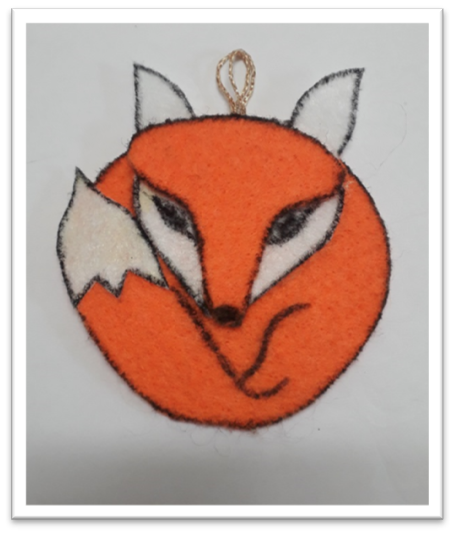    1. Материалы и инструменты:                           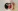 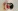 - фетр оранжевого и белого цветов;                                                                                                               - клей Момент;                                                                                     - акриловая краска черная;                                                        - кисть ;                                                                           - ножницы;                                                                                        - простой карандаш;                                                                                                                                            - лист плотной бумаги;                                                                                                                                          - плотная нить (20 см)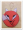 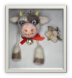 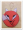 2.   Технология изготовления:        - нарисовать и вырезать шаблоны по образцу; - каждый шаблон обвести карандашом на фетре и вырезать;                                                                                                                                                                 - наклеить  поочередно заготовки из фетра ;                                                                                                       - вставить между слоями фетра петлю – подвеску;                                                                                     - акриловой краской  нарисовать  мордочку( нос, глаза);                                                                         - акриловой краской  нарисовать  контуры (хвост, лапку), обвести детали из фетра.                                         